Setmana del 2 al 4 de Juny 2021Hola famílies.Aquest dies hem estat parlant de l’excursió de la granja.El nostre sorral s’ha transformat en una granja improvisada amb tots de ninos que també podrem veure a l’excursió: Cavalls, vaques, paons, cabretes..... .Estem tots molt emocionats ja tenim ganes que arribi el dia 15.Aquests dies us hem enviat una circular em tot el que cal dur a l’excursió, horari de sortida, d’arribada i també l’autorització que heu de tornar signada.L’espai de ciència, exactament els cucs de seda hem pogut veure que ja estan fent el capoll. Encara queden uns quants cucs per fer-se la seva caseta i veiem que ja no es mouen gaire. Deu ser que s’estant preparant per fer la seva caseta??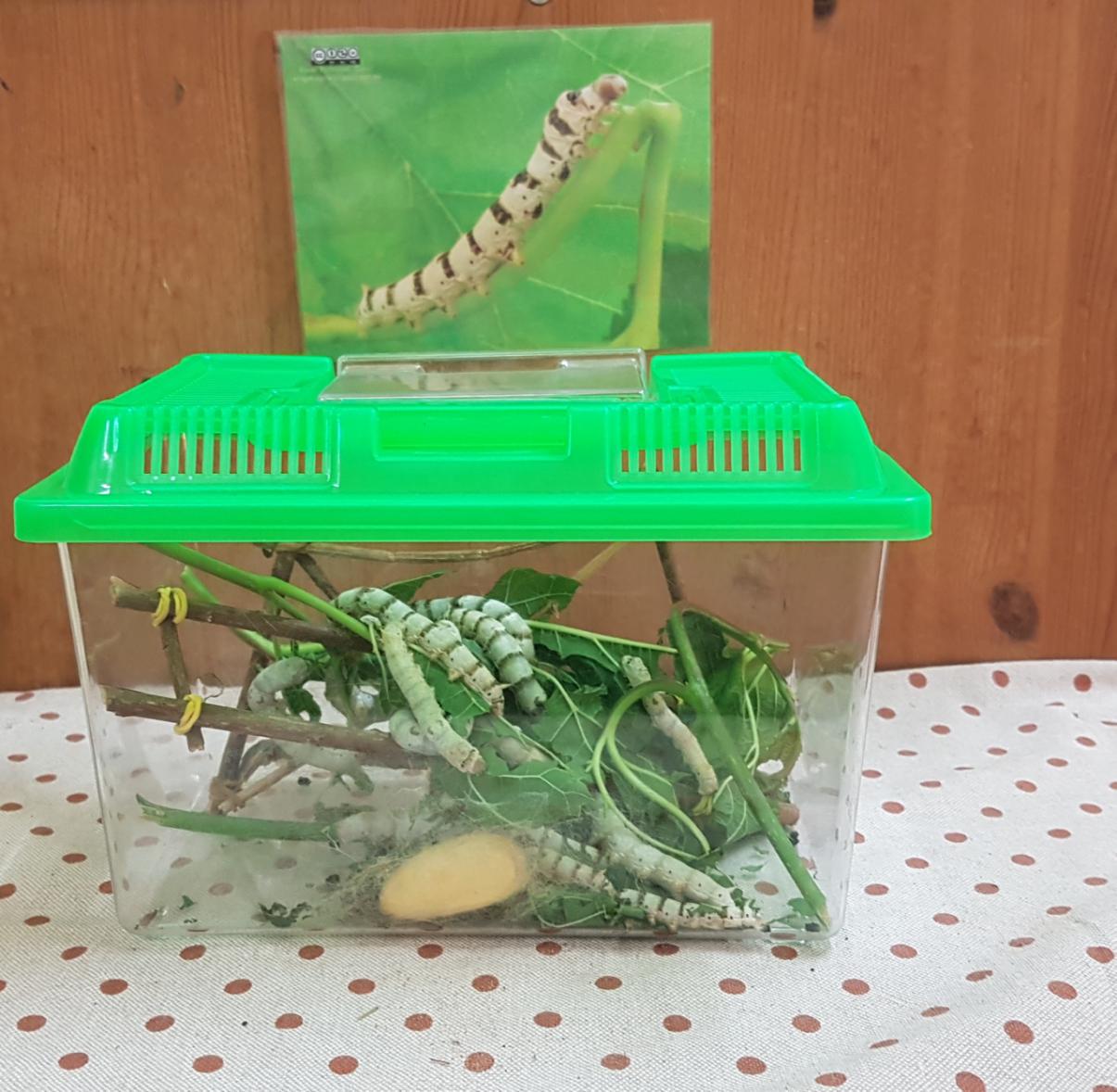 